Персональные данные выпускника: 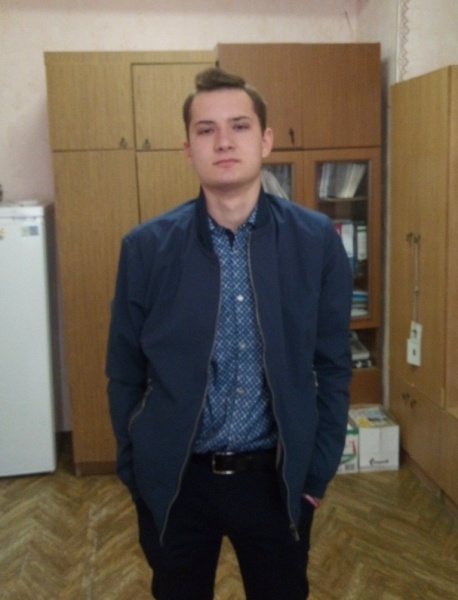 Ф.И.О: Долгополов Александр Алексеевич Дата рождения: 10.09.1999г.Свердловская область, г. БогдановичТелефон: 89122941768Адрес эл. почты: sasha.dolgopolow@yandex.ruУчебное заведение:ГПБОУ СО «Богдановичский политехникум»Специальность: "Техническая эксплуатация и обслуживание электрического и электромеханического оборудования (по отраслям)" Квалификация: ТехникУчастие в спортивных соревнованиях:Принимал активное участив спортивных мероприятиях техникума и ГО Богданович (волейбол, теннис, футбол, легкая атлетика).Тип деятельности, которым вы хотели бы заниматься:Водитель (профессионал в области вождения автомобиля, способного перевозить опасные грузы, который отвечает за эксплуатацию, целостность груза и автомобиля, закреплённого за предприятием). Хобби: Интерес к компьютерным и техническим новшествам, увлечение автомобилями, интересуюсь музыкой и спортом.Жизненное кредо: Смотреть вперёд, думать о хорошем, жить мирно и, по возможности правильно.Дополнительные сведения:Стараюсь развивать себя в тех сферах жизни, которые мне интересны, получая разнообразный опыт и применяя его.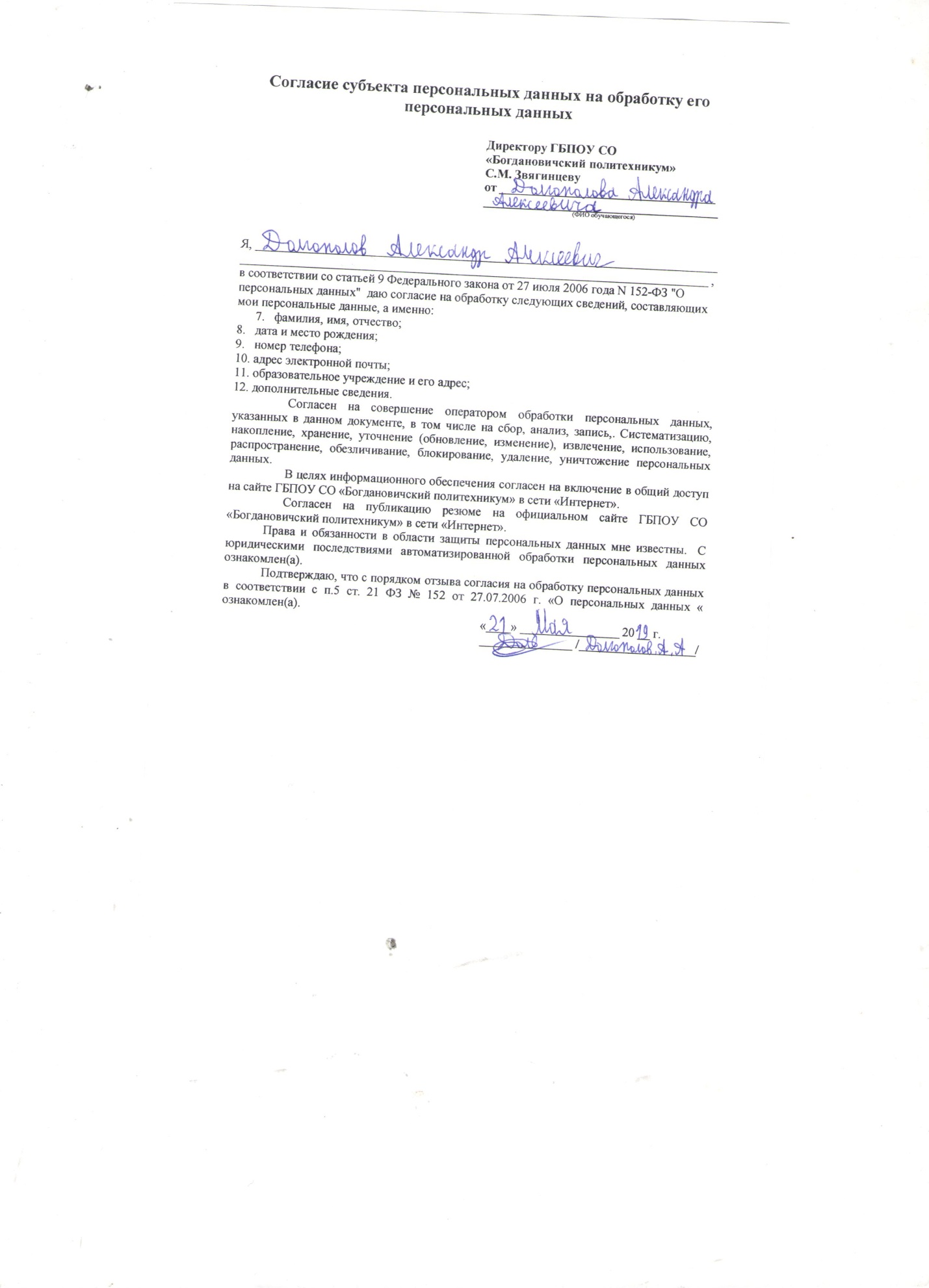 